Werkblad monteren

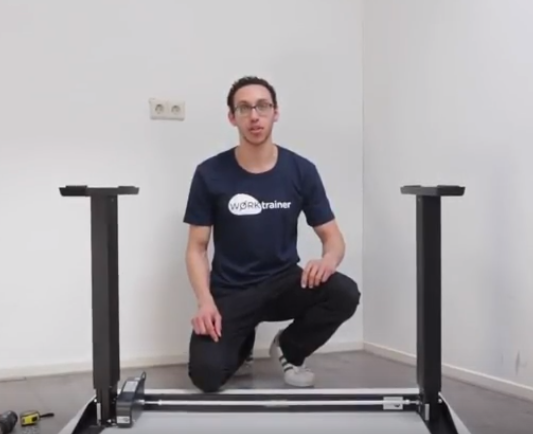 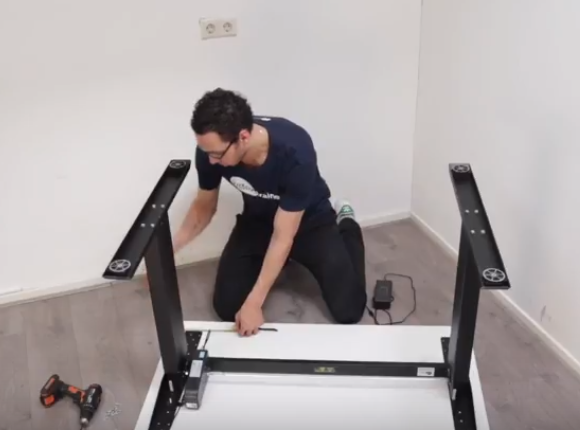 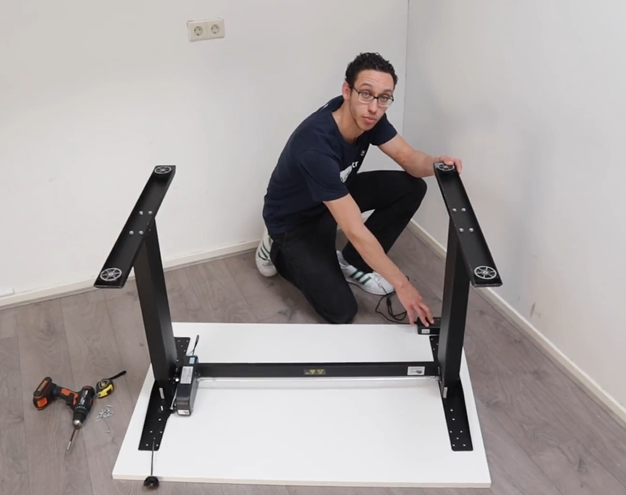 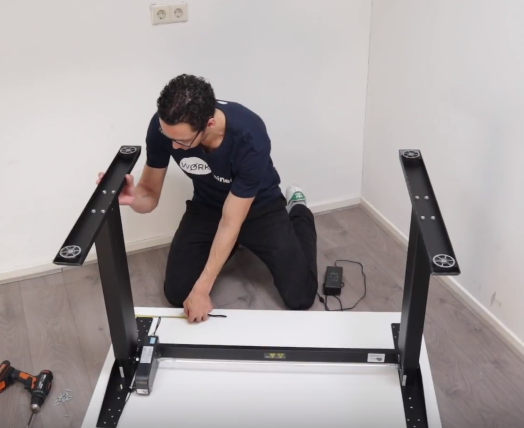 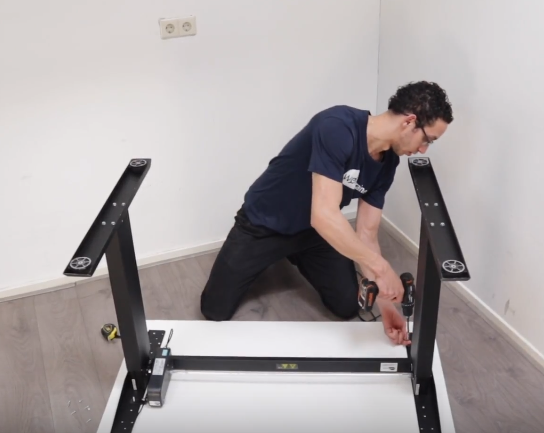  6 Mocht het met dit stappenplan niet helemaal lukken, bekijk dan de montage video ‘Werkblad monteren’ op ons YouTube kanaal Worktrainer, zie de link hiernaast 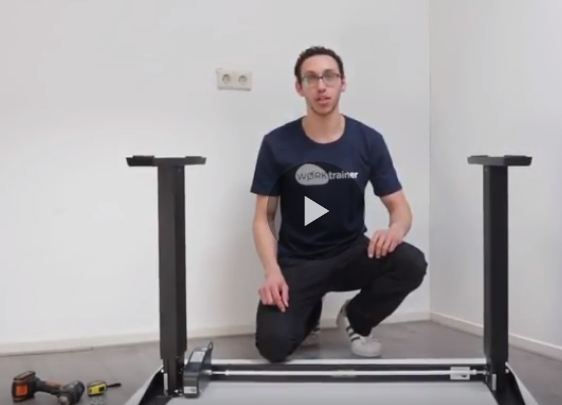 https://youtu.be/9Dp5pL85QjQ